Your A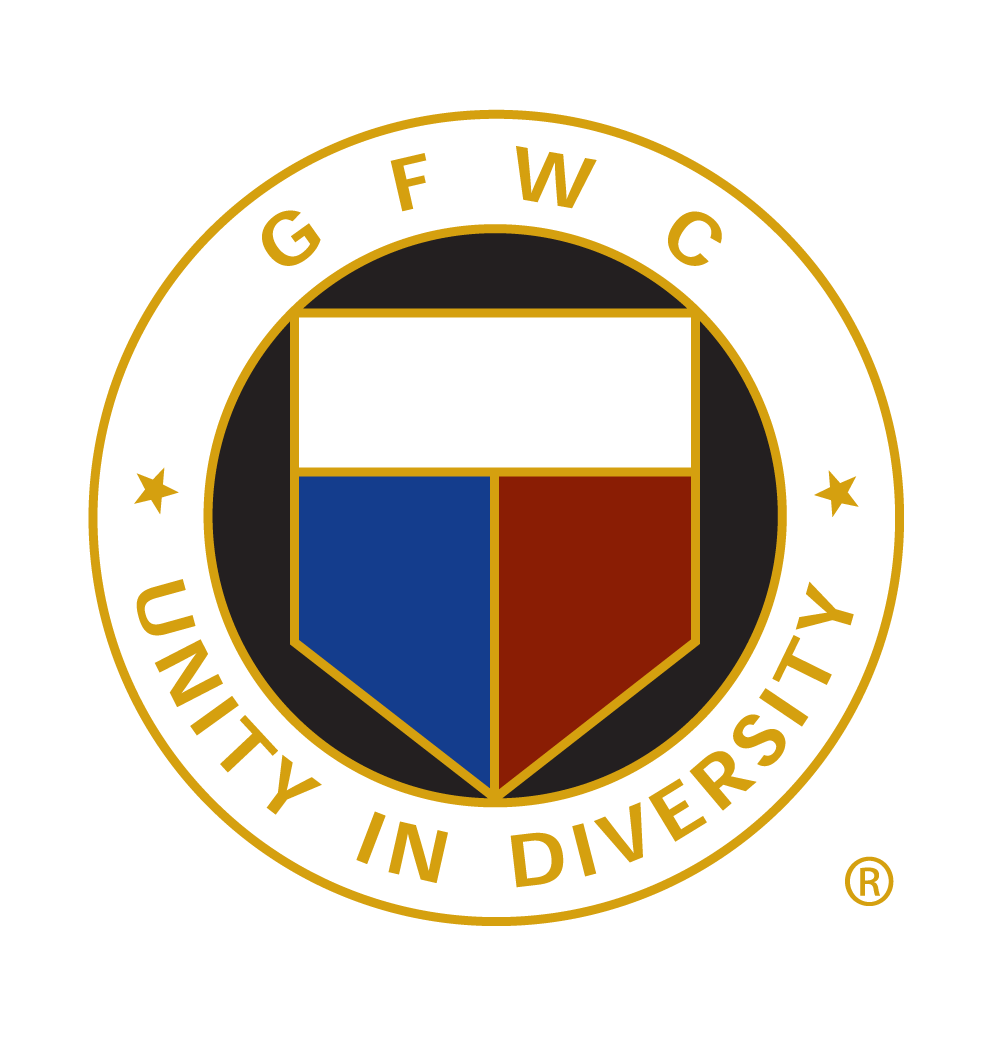 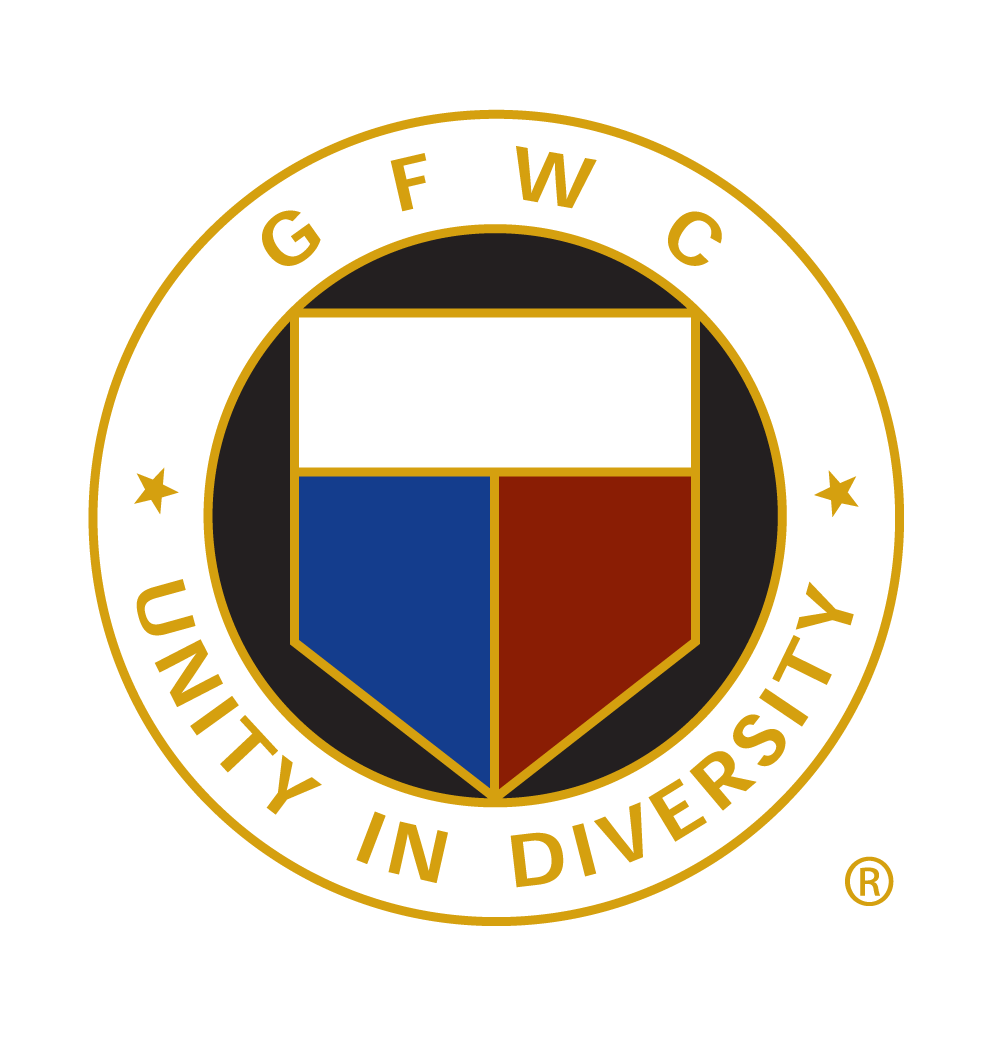 GFWC FLORIDA state General Clubs newsletter report & contestSubmission Due Date:     US Postal Mail…Postmarked by February 1, 2021(Please do not email but send printed copies.)  Mark the envelope GFWC Newsletter Contest. (General Clubs Only)Submit the form at the end of this bulletin along with two (2) different printed issues of your 2020 club newsletter to State Chair Helen Fornino.The online fill-in printable forms can also be found on www.gfwcflorida.org  Type “Newsletter Contest form” in the search box.If there were 2 different Club Presidents during the club year, please send a copy from each President’s administration. 1st, 2nd and 3rd place awards for each membership category will be presented at the GFWC Florida Convention in the spring.SUGGESTED CONTENTS FOR YOUR NEWSLETTERS:Club Name, Date of Publication and GFWC Emblems on first page.Calendar of Upcoming Events.List of Your Board of Directors.President’s Message.Reports, upcoming events of CSP’s.  (Please note change of CSP’s as of June 2020). Pictures of club events. Be sure to send a copy to your District Director.Have availability to deliver to prospective members either printed or by email.  To download the GFWC emblem, you can go to www.gfwcflorida.org and type “GFWC emblem” in the search box. This will bring up the different styles of the emblems and other logos that can be downloaded (including the new CSP logos). The GFWC emblems must be used exactly as they appear on sample sheets or electronic copies and cannot be changed or altered, other than to be enlarged or reduced in overall size.  GFWC national newsletter report & contest instructions  Submission Due Date: US Postal Mail Postmarked by March 15, 2021Mark the envelope GFWC Newsletter Contest(Please do not email but send printed copies.) Clubs with electronic newsletters must follow the same entry rules.                                                            Please visit gfwc.org for instructions.Printed copies of electronic newsletters are required. Send one newsletter via postal mail to:Karyn Charvat, GFWC Newsletter Contest Chairman716 Wildflower Circle    Naperville, IL 60540Contact information: karyncharvat@comcast.netGFWC national newsletter (continued)Include a cover letter with the following:Club President’s name and contact information.Name and contact information of the member submitting the entry.Number of members in the club.An essay of no more than 250 words describing the club’s approach to utilizing its newsletter.  5.  The front page must prominently display the correct GFWC emblem and mention theirmembership in GFWC. .1st, 2nd, 3rd place certificates will be awarded to 3 clubs in the nation at the annual GFWC Convention.Judging criteria:  30% Content; 30% Presentation; 30% Design; 10% Adherence to the rules.